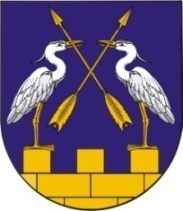             МО АДМИНИСТРАЦИЙЖЕ                            АДМИНИСТРАЦИЯ МО  «КОКШАЙСКОЕ  «КОКШАЙСК СЕЛА АДМИНИСТРАЦИЙ»                        СЕЛЬСКОЕ ПОСЕЛЕНИЕ»         КУШТЫМАШИЖЕ				                        РАСПОРЯЖЕНИЕ	от 30 декабря  2014 года № 43 Об определении ответственных за размещение сведений о доходах, расходах, об имуществе и обязательствах имущественного характера лиц, замещающих должности муниципальной службы Администрации МО «Кокшайское сельское поселение», и членов их семей на официальном сайте муниципального образования «Звениговский муниципальный район» и представления этих сведений общероссийским и (или) республиканским, районным средствам массовой информации для опубликования В соответствии с Порядком размещения сведений о доходах, расходах, об имуществе и обязательствах имущественного характера лиц, замещающих должности муниципальной службы Администрации МО «Кокшайское сельское поселение», и членов их семей на официальном сайте муниципального образования «Звениговский муниципальный район» и представления этих сведений общероссийским и (или) республиканским, районным средствам массовой информации для опубликования, утвержденным постановлением Администрации муниципального образования «Кокшайское сельское поселение» от 09 декабря 2014 года № 277, руководствуясь пунктом 6.1 Положения об Администрации муниципального образования «Кокшайское сельское поселение»,-1.Ответственным за размещение сведений о доходах, расходах, об имуществе и обязательствах имущественного характера лиц, замещающих должности муниципальной службы Администрации МО «Кокшайское сельское поселение», и членов их семей на официальном сайте муниципального образования «Звениговский муниципальный район» и представления этих сведений общероссийским и (или) республиканским, районным средствам массовой информации определить:- главного специалиста Администрации муниципального образования «Кокшайское сельское поселение», Иванову Любовь Николаевну;2. Контроль за исполнением настоящего распоряжения  оставляю за собой.Глава администрации МО«Кокшайское сельское поселение»                                         Николаев П.Н.